EINFACHE BUSINESSPLAN-GLIEDERUNGSVORLAGE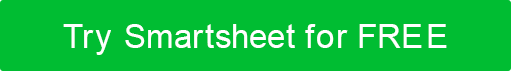 TitelseiteFirmenname und KontaktinformationenAdresse der WebsitePräsentiert an: (Firmen- oder Einzelname)InhaltsverzeichnisZusammenfassungÜberblick über das UnternehmenProdukte und ServiceangeboteWettbewerbs- und MarktanalyseVertriebs- und MarketingplanEigentümerstruktur und ManagementplanBetriebsplanFinanzplanAnhang
1: ZusammenfassungHintergrund und Zweck des UnternehmensLeitbild und VisionGeschäftsführungKernprodukt- und ServiceangeboteBeschreiben Sie kurz Ihre ZielkundenBeschreiben Sie die Konkurrenz und wie Sie Marktanteile gewinnen werden Definieren Sie Ihr einzigartiges WertversprechenZusammenfassung der Finanzprognosen für die ersten Jahre des GeschäftsbetriebsBeschreiben Sie ggf. Ihren Finanzierungsbedarf
2: UnternehmensübersichtBeschreiben Sie Ihr Unternehmen und wie es in der Branche tätig istErklären Sie die Art der Branche (z. B. Trends, externe Einflüsse, Statistiken usw.)Historische Zeitleiste Ihres Unternehmens
3: Produkt- und ServiceangeboteBeschreiben Sie Ihr Produkt oder Ihre Dienstleistung und das Problem, das es löstAktuelle Alternativen auflistenBeschreiben Sie den Wettbewerbsvorteil (oder das einzigartige Wertversprechen) Ihres Produkts im Vergleich zu den Alternativen
4: Wettbewerbs- und Marktanalyse Definieren Sie die geschätzte Größe des MarktesBeschreiben Sie Ihr(e) Zielmarktsegment(e) Beschreiben Sie, wie Ihr Angebot eine Lösung für Ihr(e) Segment(e) bietet.Schätzen Sie die Anzahl der Einheiten Ihres Produkts oder Ihrer Dienstleistung, die Zielkäufer kaufen könnten, und schätzen Sie, wie der Markt durch externe Veränderungen (z. B. wirtschaftliche, politische usw.) beeinflusst werden könnte.Beschreiben Sie Ihr prognostiziertes Umsatzvolumen und ihren Umsatzwert im Vergleich zu MitbewerbernBesprechen Sie, wie Sie sich von Mitbewerbern abheben können
5: Vertriebs- und MarketingplanBeschreiben Sie Ihre Preisstrategie für Ihre AngeboteListen Sie die verschiedenen Methoden (Marketingkanäle) auf, die Sie verwenden werden, um Ihre Botschaft an potenzielle Kunden zu sendenBeschreiben Sie die Marktmaterialien, die Sie verwenden werden, um Ihr Produkt zu bewerben, einschließlich eines ungefähren Budgets.Beschreiben Sie, welche Vertriebsmethoden Sie verwenden werden, um Ihre Angebote an Kunden zu liefern
6: Eigentümerstruktur und ManagementplanBeschreiben Sie die rechtliche Struktur Ihres UnternehmensListen Sie die Namen von Gründern, Eigentümern, Beratern usw. auf.Beschreiben Sie die Rollen, die relevante Erfahrung und den Vergütungsplan des ManagementteamsListen Sie die Personalanforderungen Ihres Unternehmens auf, einschließlich der Frage, ob Sie externe Ressourcen oder Dienstleistungen benötigenBeschreiben Sie alle Schulungspläne, die Sie für Mitarbeiter und Das Management erstellen werden
7: BetriebsplanBeschreiben Sie die physischen Standorte Ihres UnternehmensAuflistung zusätzlicher physischer Anforderungen (z. B. Lager, Spezialausrüstung, Einrichtungen usw.)Beschreiben des ProduktionsablaufsBeschreiben Sie die Materialien, die Sie für die Herstellung Ihres Produkts oder Ihrer Dienstleistung benötigen, und erläutern Sie, wie Sie diese beziehen möchten
8: FinanzplanDemonstrieren Sie das potenzielle Wachstum und die Rentabilität Ihres UnternehmensErstellen einer projizierten Gewinn- und VerlustrechnungErstellen einer projizierten KapitalflussrechnungErstellen einer projizierten BilanzBereitstellung einer Break-Even-Analyse
9: AnhangFügen Sie unterstützende Unterlagen bei, die Folgendes umfassen können:Diagramme und GrafikenMarktforschung und WettbewerbsanalyseInformationen über Ihre BrancheInformationen zu Ihren AngebotenBeispiele für MarketingmaterialienBerufliche Referenzen VERZICHTSERKLÄRUNGAlle Artikel, Vorlagen oder Informationen, die von Smartsheet auf der Website bereitgestellt werden, dienen nur als Referenz. Obwohl wir uns bemühen, die Informationen auf dem neuesten Stand und korrekt zu halten, geben wir keine Zusicherungen oder Gewährleistungen jeglicher Art, weder ausdrücklich noch stillschweigend, über die Vollständigkeit, Genauigkeit, Zuverlässigkeit, Eignung oder Verfügbarkeit in Bezug auf die Website oder die auf der Website enthaltenen Informationen, Artikel, Vorlagen oder zugehörigen Grafiken. Jegliches Vertrauen, das Sie auf solche Informationen setzen, erfolgt daher ausschließlich auf Ihr eigenes Risiko.